Asia University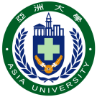 Statement of Academic Ethics and Originality Comparison1. As the author of this thesis/dissertation, I（Name：___________________，Student ID number：___________________，Department：___________________）adhere to the principles of academic ethics. I confirm that I have checked my thesis/dissertation and there is no violation of academic ethics. I will be responsible for any falsification, alteration, plagiarism, thesis or dissertation written by someone else , or any other violation of copyright and academic ethics, as well as any related civil or criminal liability.2. I confirm that I have submitted my thesis/dissertation to the originality comparison system of the university and receive a similarity score of __________%(Enclose first draft of paper and original report signed by advisor), which is in accordance with the standard set by the respective department, graduate institute, or degree program.Student Name (Please Print Clearly):____________________________________________________ Student Number:_______________________ Date: _______Y______M_____ DSignature of Advisor of Thesis/Dissertation:_________________________________Signature of Co-advisor of Thesis/Dissertation (if any):________________________Signature of Chair of the Department or Degree program:_______________________Note: From the fall semester of the academic year 2022, students must submit the statement of academic ethics and originality comparison with the signature of the advisor(s) and the chair of the department or degree program to the department for future reference.